1. Brzdový pedál u brzd s kapalinovým ovládáním je měkký  a pruží, určete příčinu:                (2 body)a) nové brzdové obložení ještě není usazenob) v brzdové soustavě je vzduchc) netěsnost brzdové soustavy	2. Bod varu brzdové kapaliny se během provozu snižuje v důsledku:                                          (3 body)a) rozpouštění pryžových hadicb) pohlcování vody z ovzdušíc) chemického stárnutí kapaliny3. Při poruše ABS je vozidlo:                                                                                                                 (2 body)a) nepojízdnéb) pojízdné – systém ABS je mimo funkcic) pojízdné až po vymazání závady z paměti počítače4. U brzd s kapalinovým ovládáním má brzdový pedál najednou dlouhý mrtvý chod. Brzdná dráha se rovněž prodloužila. Závadou může být:                                                                                             (3 body)a) nefunkční posilovač brzdb) vůle v čepech brzdového pedáluc) porušení těsnosti jednoho z okruhů systému5. Tlak v ovládací brzdové soustavě je:                                                                                               (2 body)a) nejvyšší v brzdovém válcib) nejvyšší v brzdovém třmenuc) všude stejný6. K názvům součástí brzdového systému doplňte čísla, kterými jsou označeny na schématu.  (6 bodů)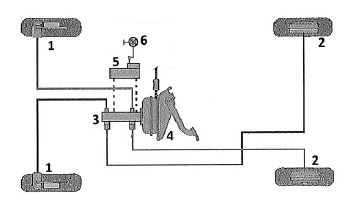 Posilovač brzd: 4Brzdový třmen: 1Nádobka na brzdovou kapalinu: 5Tandemový brzdový válec: 3Bubnová brzda: 2Kontrolka množství brzdové kapaliny: 67. Pojmenujte mechanismus  na obrázku a doplňte názvy vyznačených součástí.                        (4 body)Podtlakový posilovač brzd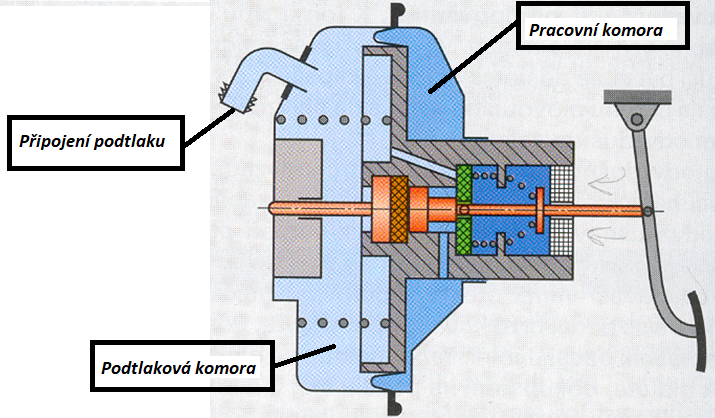 8. Ke zkratkám bezpečnostních a asistenčních systémů uveďte ve stručnosti jejich význam.     (6 bodů)ABS: Protiblokovací systémEDS: Elektronická uzávěrka diferenciáluASR: Protiprokluzový systém9. Jaký je základní rozdíl mezi brzdovými kapalinami označenými DOT 3 a DOT 4?                     ( 2 body)Liší se bodem varu (vyšší u DOT 4)10. Uveďte tři snímače, které řídící jednotka využívá pro funkci činnosti systému ESP.             (3 body)Snímače otáček kolSnímač natočení volantuSnímače podélného a příčného zrychleníVýsledné hodnocení:Bodová úspěšnost:    34 – 31 b   ......1                                      30 – 26 b ....... 2                                      25 – 21 b …….. 3                                      20 – 15 b ........4                                      14 –   0 b …….. 5Klasifikační test 2 - řešeníModul Podvozky 3 – brzdové systémy